STAROVĚKÝ ŘÍMVhodně doplň slova z nabídky (tabulky) do vynechaných míst v textu:			Počátky osídlení Apeninského poloostrova:Na počátku byl Apeninský poloostrov osídlen kmeny Etrusků, Féničanů a Řeků ETRUSKOVÉNeznámý původ Obývali Apeninský poloostrov (Itálii) od ________________________Etruské zemědělství bylo velmi vyspělé (např. terasovitá políčka, zavlažovací systém atd.)Velmi zruční stavitelé -> jako první vybudovali v Evropě ___________________ a mosty (některé stojí dodnes)Úcta k ženámEtruskové v 6. st.př.n.l. ovládali jednu třetinu Apeninského poloostrova -> postupně začali bojovat s jinými italskými kmeny a s Řeky -> nakonec o své území přišli a moci na Apeninském poloostrově se ujali ŘímanéPočátky Římapodle pověsti Řím založili Latinové v roce _________________ (počátek římského kalendáře)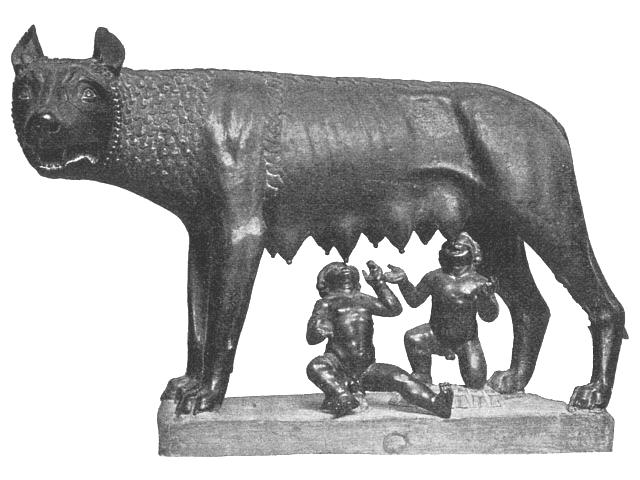 Existují dvě teorie o založení Říma:Legenda o Romulovi a Rémovi (legendu si přečteme ve škole)Historické (pravdivé založení Říma)Spojení několika vesnic v Latiu u řeky TiberyŽivot v Římě:Oděv - městským oděvem byla ________________, přes ni si římští občané oblékali tóguBydlení Venkov -> jednoduché chýše (chudí rolníci), venkovské statky - vily (Římané)Město -> činžovní domy (chudší obyvatelé města), atriové domy (bohatší obyvatelé města) Vzdělávání Základní vzdělání získali děti doma -> od rodičů nebo _______________________Děti se učily číst, psát, počítat + latinská mluvnice, zeměpis, dějepis, řečtina a _____________________ -> vysoká úroveň vzdělání Vojenství Vojenská služba byla povinná ve věku od  ______________________Zbroj si opatřoval každý sám -> nejbohatší sloužili ve vojsku jako jezdci a těžkooděnci, ti chudší sloužili ve vojsku jako _________________________Pojmenuj jednotlivé části zbroje na obrázku (najdi v učebnici nebo na internetu obrázek římského vojáka a obrázek vybarvi):KOPÍHELMAKOŽENÉ SANDÁLYTUNIKAKRÁTKÝ MEČ (GLADIUS)ŠTÍT, TUHÁ KOŽENÁ SUKNĚ (NA OBRANU NOHOU)KOVOVÉ PÁSY NA RAMENOU A TRUPU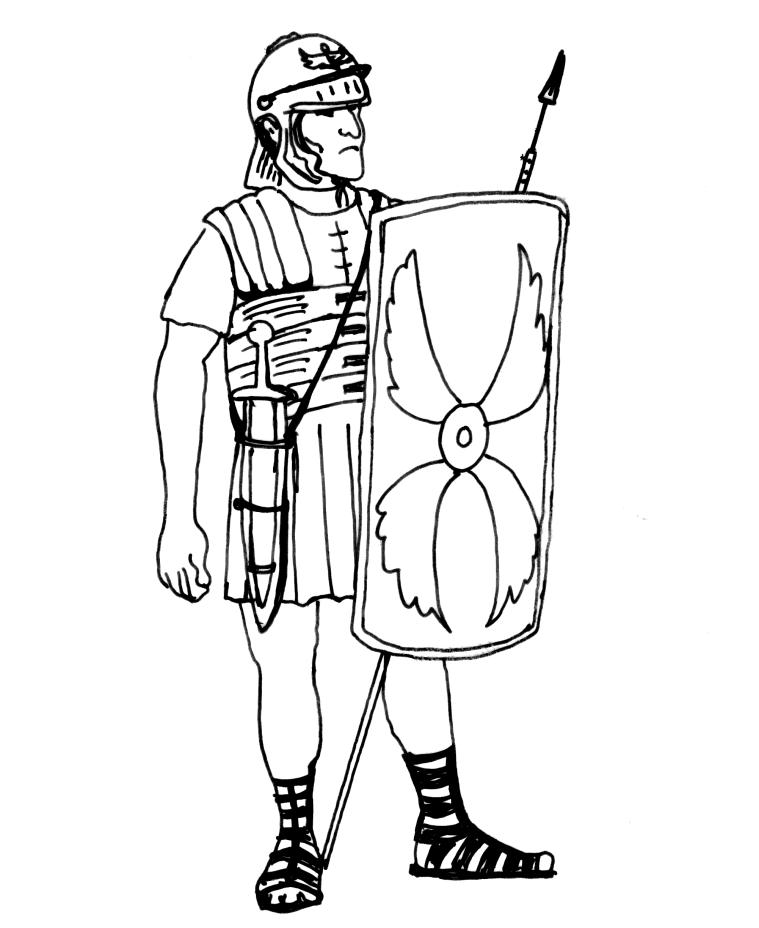 17-60 letdomácího učiteletunikalehkooděnci10.-9. století př.n.l.753 př.n.l.astronomieklenby